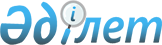 О применении антидемпинговой меры посредством введения антидемпинговой пошлины в отношении алюминиевой посуды, происходящей из Китайской Народной Республики и ввозимой на таможенную территорию Евразийского экономического союзаРешение Коллегии Евразийской экономической комиссии от 24 августа 2021 года № 107.
      В соответствии с пунктом 107 Протокола о применении специальных защитных, антидемпинговых и компенсационных мер по отношению к третьим странам (приложение № 8 к Договору о Евразийском экономическом союзе от 29 мая 2014 года) и на основании доклада Департамента защиты внутреннего рынка Евразийской экономической комиссии Коллегия Евразийской экономической комиссии решила:
      1. Применить антидемпинговую меру посредством введения антидемпинговой пошлины в размере 21,89 процента от таможенной стоимости в отношении ввозимой на таможенную территорию Евразийского экономического союза штампованной и литой алюминиевой посуды для бытовых и иных нужд, с покрытием и без него, предназначенной для приготовления или подогрева пищи тепловым способом, происходящей из Китайской Народной Республики и классифицируемой кодами 7615 10 100 0, 7615 10 800 9, 7616 99 100 8 и 7616 99 900 8 ТН ВЭД ЕАЭС, установив срок действия данной антидемпинговой меры 5 лет. 
      2. Государственным органам государств – членов Евразийского экономического союза, уполномоченным в сфере таможенного дела, обеспечить взимание антидемпинговой пошлины, предусмотренной настоящим Решением, руководствуясь как кодом ТН ВЭД ЕАЭС, так и наименованием товара.
      3. Настоящее Решение вступает в силу по истечении 30 календарных дней с даты его официального опубликования.
					© 2012. РГП на ПХВ «Институт законодательства и правовой информации Республики Казахстан» Министерства юстиции Республики Казахстан
				
      Председатель КоллегииЕвразийской экономической комиссии

М. Мясникович
